DEPARTMENT OF TRANSPORTATION  DEVELOPMENTINTRADEPARTMENTAL CORRESPONDENCEREFERRED TO______________________________________________________________________________         REFERRED FOR ACTION          ANSWER FOR MY SIGNATURE          FOR           FOR YOUR INFORMATION          FOR SIGNATURE          RETURN TO ME          PLEASE  ME           PLEASE TELEPHONE ME          FOR APPROVAL           PLEASE ADVISE ME____  _______________________BY ________  DATE _____________BY ________  DATE _____________BY ________  DATE _____________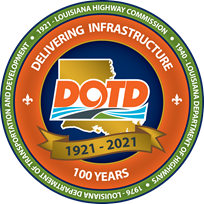 DATE:	May 2, 2023 					TO: 	Mr. Jamie Boullion, Real Estate Assistant Administrator, Support Services			FROM:	 Melissa Stephens, Right of Way Agent 4SUBJECT:  Request to Let for DemolitionSTATE PROJECT NUMBER:  H.012348, LA 1026: ROUNDABOUT @ EDEN CHURCH ROADPARCEL NUMBER:  1-4PARISH:  LivingstonBID LETTING DATE:  05/18/2023LETTING TYPE: Demolition and Removal of Two (2) Buildings (Residence & Shed)		    NOTE: Asbestos was found (see attached report for details)PERFORMANCE GUARANTY: $3,635.00PROPERTY DESCRIPTION:	Bldg. No. 1 - single family residence is wood frame construction on a concrete slab foundation with brick exterior walls with wood trim and wood shutters, including front porch, rear covered patio, attached carport and storage area     AND     Bldg. No. 2 - approximate 144 s.f. wood siding storage shed on slabboth located at 9632 Lockhart Road, Denham Springs, LA 70726.CONTACT PERSON:	Melissa Stephens, Right of Way Agent 4			PH# (985) 375-0257 or melissa.stephens@la.gov ATTACHMENT(S):	(1) Asbestos report (2) Pictures of the two buildings to be demolished(3) Ariel map________________________        _______RECOMMENDED FOR APPROVAL                  DATE________________________        _______RECOMMENDED FOR APPROVAL                 DATE________________________        _______RECOMMENDED FOR APPROVAL                 DATE________________________        _______APPROVED                                                       DATE